Agreed Report BoM DLS 07/06/20221. Matters Arising:Formal notification received from De La Salle Bordeaux in relation to their intention to end their participation in the School Exchange Programme which commenced in 1994. Application for additional funding of €10500 granted by Dept to facilitate fire safety requirements in relation to the new temporary accommodation.      2. Correspondence:State Exams Guidelines re deferring of Leaving Cert Exams.Book grant fund to support school library.Catholic Secondary schools Parents Association notification re issues in Leaving Cert Exams in 2023.3. School Vacancies ratifications:James O’Donovan, Aoife Cotter & Shannon Walsh (ASD Units). Michelle Healy (English).   4. Assistant Principal Interview Committee 2022/2023: Ratified 5. Principals Report on Leadership & Management for the Board of management:Ratified6. Principals Annual Report to the board of Management:Ratified7. Child Protection and Safeguarding Annual Review:Ratified 8. Anti-Bullying Annual Review:Ratified. 9. Principals report:Staff:Our end of year staff function was recently held in The Celtic Ross Hotel in Rosscarbery where a presentation was made to Mary O’Connell (canteen) on her retirement.  Long service medals were presented to Judy Kenneally, Mary O’Connor & John Murphy at this function. The redeployment scheme for 2022/2023 has concluded and De La Salle was not affected. Students:Our U16 Football Team won the cork colleges A county championship, defeating mallow in the final. Jude Murphy won the inaugural Jim Quinn Memorial Cup for a 5km park run in the castle grounds.  Students attended mass in St Colemans church for De La Salle Day and received ice cream cones in the school beforehand. Our leaving Cert Class attended a graduation mass in St Colemans church and had a function in the Castle Hotel in Macroom afterwards.  First year students recently participated in the annual Mark Duggan soccer tournament.Transition Year students recently went on an Outdoor Pursuits outing to Ballyhass Lakes in mallow.Our 5th Yr LCVP students recently attended a factory visit in Alcon Laboratories Ireland.   Parents:A zoom meeting was held with parents of incoming 1st years in 2022/2023 to give information and answer any questions.An activities morning was held for incoming first years in2022/2023 where they got a tour of  the school and mixed with each other through fun sporting activities.  7. Mandatory Report14 different teachers have been paid under OLCS since our last board meeting.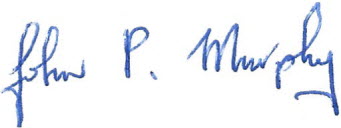 Secretary of the Board of Management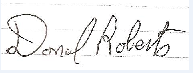 Chairman of the Board of management